УТВЕРЖДЕНО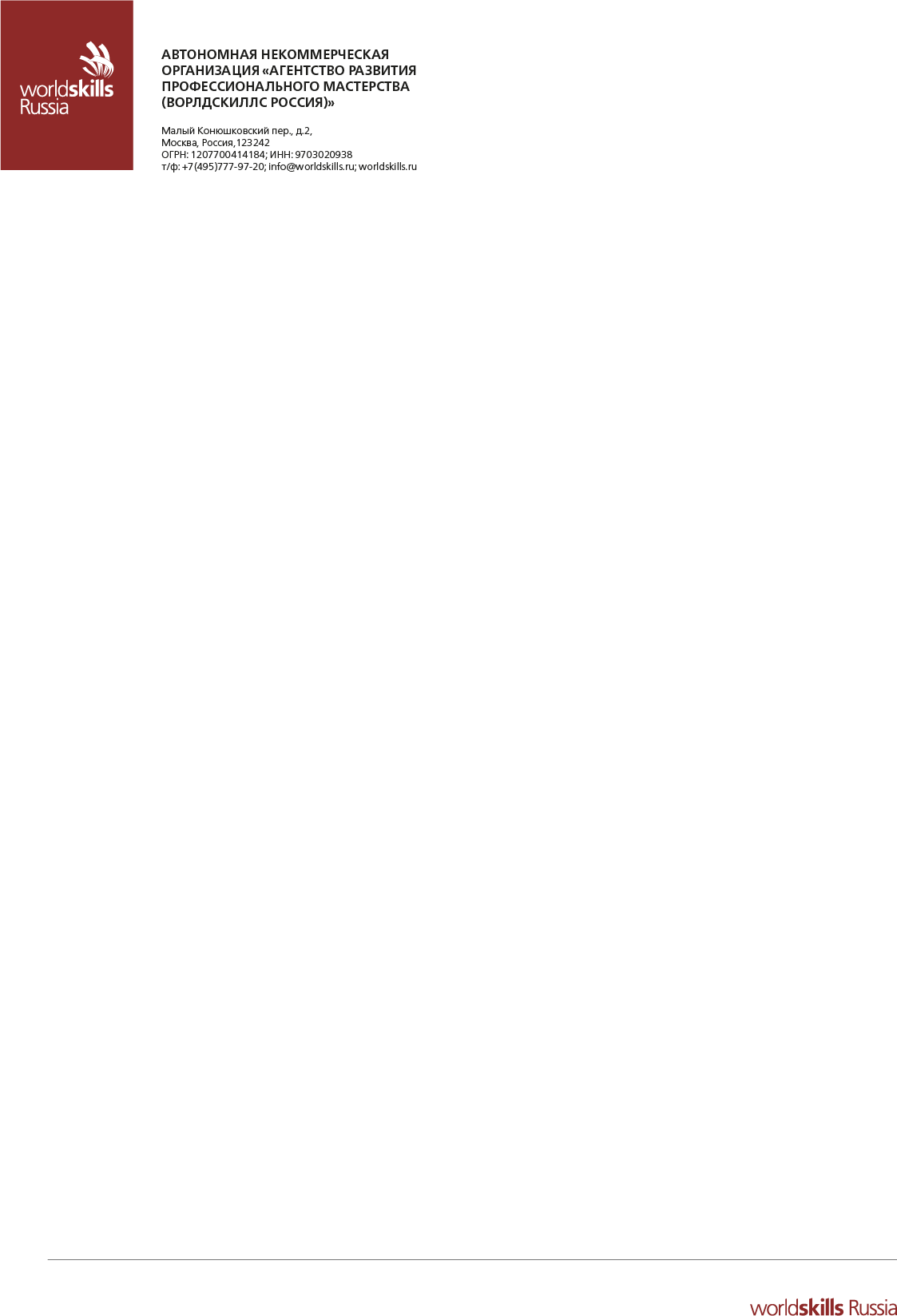 ОЦЕНОЧНЫЕ МАТЕРИАЛЫДЛЯ ДЕМОНСТРАЦИОННОГО ЭКЗАМЕНА ПО СТАНДАРТАМ ВОРЛДСКИЛЛС РОССИЯСодержаниеИнструкция по охране труда и технике безопасности	3Комплект оценочной документации № 1.1	28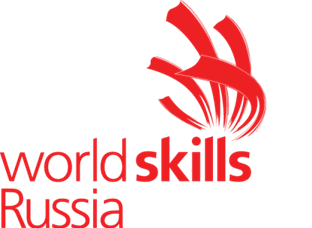 Инструкция по охране труда и технике безопасности для проведения Демонстрационного экзамена по стандартамВорлдскиллс Россия по компетенции № 14 «Выпечка осетинских пирогов»Инструкция по охране труда и технике безопасности для проведения Демонстрационного экзамена по стандартам Ворлдскиллс Россия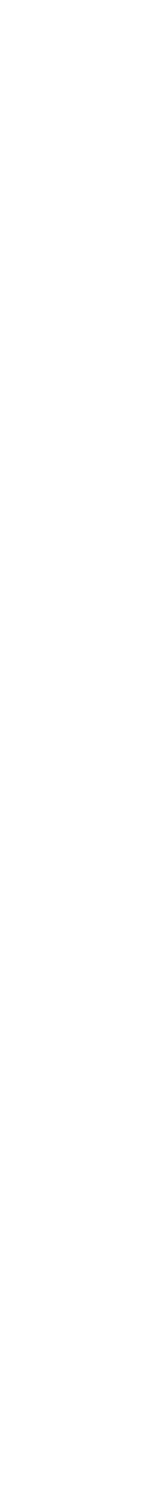 Программа инструктажа по охране труда и технике безопасности.Общие сведения о месте проведения экзамена, расположении компетенции, времени трансфера до места проживания, расположении транспорта для площадки, особенности питания участников и экспертов, месторасположении санитарно-бытовых помещений, питьевой воды, медицинского пункта, аптечки первой помощи, средств первичного пожаротушения.Время начала и окончания проведения экзаменационных заданий, нахождение посторонних лиц на площадке.Контроль требований охраны труда участниками и экспертами.Вредные и опасные факторы во время выполнения экзаменационных заданий и нахождение на территории проведения экзамена.Общие обязанности участника и экспертов по охране труда, общие правила поведения во время выполнения экзаменационных заданий и на территории.Основные требования санитарии и личной гигиены.Средства	индивидуальной	и	коллективной	защиты, необходимость их использования.Порядок действий при плохом самочувствии или получении травмы. Правила оказания первой помощи.Действия	при	возникновении	чрезвычайной	ситуации, ознакомление со схемой эвакуации и пожарными выходами.Инструкция по охране труда для участниковОбщие требования охраны трудаК самостоятельному выполнению заданий демонстрационного экзамена в компетенции «Выпечка осетинских пирогов» по стандартам«WorldSkills» допускаются участники не моложе 18 лет; если менее 18 лет - под наблюдением экспертапрошедшие инструктаж по охране труда по «Программе инструктажа по охране труда и технике безопасности»;ознакомленные с инструкцией по охране труда;имеющие необходимые навыки по эксплуатации инструмента, приспособлений совместной работы на оборудовании;не имеющие противопоказаний к выполнению заданий демонстрационного экзамена по состоянию здоровья.В процессе выполнения заданий демонстрационного экзамена и нахождения на территории и в помещениях места проведения демонстрационного экзамена, участник обязан четко соблюдать:инструкции по охране труда и технике безопасности;не заходить за ограждения и в технические помещения;соблюдать личную гигиену;принимать пищу в строго отведенных местах;самостоятельно	использовать	инструмент	и	оборудование, разрешенное к выполнению задания демонстрационного экзамена.Участник возрастной группы до 18 лет для выполнения задания демонстрационного экзамена использует инструмент:Участник	возрастной	группы	18+	для	выполнения	задания демонстрационного экзамена использует оборудование:При выполнении задания демонстрационного экзамена на участника могут воздействовать следующие вредные и (или) опасные факторы:Физические:подвижные части механического оборудования;режущие и колющие предметы;термические ожоги;повышенный шум;мучная пыль;вибрация блендера;повышенная температура поверхностей оборудования, изделий;повышенная температура воздуха рабочей зоны;повышенная или пониженная подвижность воздуха;повышенное значение напряжения в электрической цепи;повышенный уровень инфракрасной радиации;острые кромки, заусенцы и неровности поверхностей оборудования, инвентаря;вредные вещества в воздухе рабочей зоны Химические:дым от теплового оборудования Психологические:чрезмерное напряжение внимания;усиленная нагрузка на зрение;повышенная ответственность;физические перегрузки;постоянное использование СИЗ.Применяемые во время выполнения задания демонстрационного экзамена средства индивидуальной защиты:профессиональная безопасная закрытая обувь с зафиксированной пяткой;китель (поварская куртка);брюки поварские;поварской колпак;фартук.Знаки	безопасности,	используемые	на	рабочем	месте,	для обозначения присутствующих опасностей:- F 04 Огнетушитель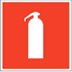 E 22 Указатель выхода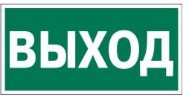 E 23 Указатель запасного выхода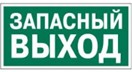 EC 01 Аптечка первой медицинской помощи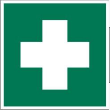 P 01 Запрещается курить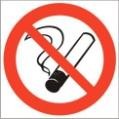 При несчастном случае пострадавший или очевидец несчастного случая обязан немедленно сообщить о случившемся Экспертам.В помещении комнаты экспертов находится аптечка первой помощи, укомплектованная изделиями медицинского назначения, ее необходимо использовать для оказания первой помощи, самопомощи в случаях получения травмы.В случае возникновения несчастного случая или болезни участника, об этом немедленно уведомляются Главный эксперт. Главный эксперт принимает решение о назначении дополнительного времени для участия. В случае отстранения участника от дальнейшего участия в демонстрационном экзаменеввиду болезни или несчастного случая, он получит баллы за любую завершенную работу.Вышеуказанные случаи подлежат обязательной регистрации в Форме регистрации несчастных случаев и в Форме регистрации перерывов в работе.Участники, допустившие невыполнение или нарушение инструкции по охране труда, привлекаются к ответственности в соответствии с порядком проведения демонстрационного экзамена. Несоблюдение участником норм и правил ОТ и ТБ ведет к потере баллов. Постоянное нарушение норм безопасности может привести к временному или перманентному отстранению аналогично апелляции.Требования охраны труда перед началом выполнения работПеред началом выполнения задания демонстрационного экзамена участники должны выполнить следующее:В подготовительный день С-1, все участники должны ознакомиться с инструкцией по технике безопасности, с планами эвакуации при возникновении пожара, местами расположения санитарно-бытовых помещений, медицинскими кабинетами, питьевой воды, подготовить рабочее место в соответствии с требованиями компетенции.Проверить специальную одежду, обувь и др. средства индивидуальной защиты. Одеть необходимые средства защиты для выполнения подготовки рабочих мест, инструмента и оборудования.По окончании ознакомительного периода, участники подтверждают свое ознакомление со всеми процессами, подписав лист прохождения инструктажа по работе на оборудовании по форме, определенной для проведения демонстрационного экзамена.Подготовить рабочее место:разместить инструмент и расходные материалы на рабочем месте;произвести подключение и настройку оборудованияПодготовить	инструмент	и	оборудование,	разрешенное	к самостоятельной работе:Инструмент и оборудование, не разрешенное к самостоятельному использованию, к выполнению заданий демонстрационного экзамена подготавливает уполномоченный Эксперт, участники могут принимать посильное участие в подготовке под непосредственным руководством и в присутствии Эксперта.В день проведения демонстрационного экзамена, изучить содержание и порядок проведения модулей демонстрационного экзамена, а также безопасные приемы их выполнения. Проверить пригодность инструмента и оборудования визуальным осмотром.Привести в порядок рабочую специальную одежду и обувь: застегнуть китель на все пуговицы, подвернуть рукава, надеть брюки, фартук, головной убор.при выполнении некоторых технологических операций (механической обработке продуктов, приготовлении начинок) могут быть надеты латексные перчатки.Ежедневно, перед началом выполнения задания демонстрационного экзамена, в процессе подготовки рабочего места:осмотреть и привести в порядок рабочее место, средства индивидуальной защиты;убедиться в достаточности освещенности;проверить (визуально) правильность подключения оборудования в электросеть.Подготовить необходимые для работы материалы, приспособления, и разложить их на свои места, убрать с рабочего стола все лишнее.Участнику запрещается приступать к выполнению задания демонстрационного экзамена при обнаружении неисправности оборудования. О замеченных недостатках и неисправностях немедленно сообщить Эксперту и до устранения неполадок к заданию демонстрационного экзамена не приступать.Требования охраны труда во время выполнения работПри выполнении заданий демонстрационного экзамена участнику необходимо соблюдать требования безопасности при использовании оборудования:При выполнении заданий демонстрационного экзамена и уборке рабочих мест:необходимо быть внимательным, не отвлекаться посторонними разговорами и делами, не отвлекать других участников;соблюдать настоящую инструкцию;соблюдать правила эксплуатации оборудования, механизмов и инструментов, не подвергать их механическим ударам, не допускать падений;поддерживать порядок и чистоту на рабочем месте;рабочий инструмент располагать таким образом, чтобы исключалась возможность его скатывания и падения;выполнять задания демонстрационного экзамена только исправным инструментом;При неисправности инструмента и оборудования – прекратить выполнение задания демонстрационного экзамена и сообщить об этом Эксперту, а в его отсутствие заместителю главного Эксперта.Требования охраны труда в аварийных ситуацияхПри обнаружении неисправности в работе электрических устройств, находящихся под напряжением (повышенном их нагреве, появления искрения, запаха гари, задымления и т.д.), участнику следует немедленно сообщить о случившемся Экспертам. Выполнение задания демонстрационного экзамена продолжить только после устранения возникшей неисправности.В случае возникновения у участника плохого самочувствия или получения травмы сообщить об этом эксперту.При поражении участника электрическим током немедленно отключить электросеть, оказать первую помощь (самопомощь) пострадавшему, сообщить Эксперту, при необходимости обратиться к врачу.При несчастном случае или внезапном заболевании необходимо в первую очередь отключить питание электрооборудования, сообщить о случившемся Экспертам, которые должны принять мероприятия по оказанию первой помощи пострадавшим, вызвать скорую медицинскую помощь, при необходимости отправить пострадавшего в ближайшее лечебное учреждение.При возникновении пожара необходимо немедленно оповестить Главного эксперта и экспертов. При последующем развитии событий следует руководствоваться указаниями Главного эксперта или эксперта, заменяющего его. Приложить усилия для исключения состояния страха и паники.При обнаружении очага возгорания на площадке демонстрационного экзамена необходимо любым возможным способом постараться загасить пламя в "зародыше" с обязательным соблюдением мер личной безопасности.При возгорании одежды попытаться сбросить ее. Если это сделать не удается, упасть на пол и, перекатываясь, сбить пламя; необходимо накрыть горящую одежду куском плотной ткани, облиться водой, запрещается бежать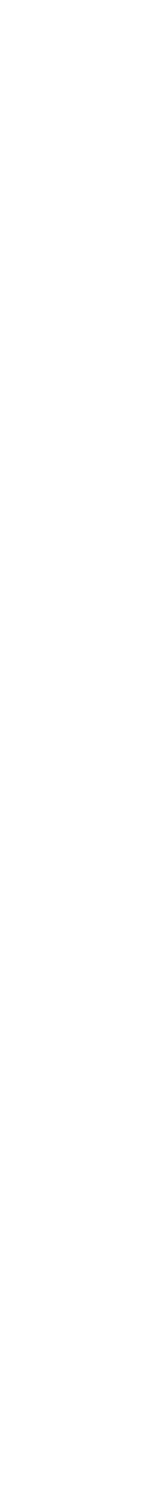 бег только усилит интенсивность горения.В загоревшемся помещении не следует дожидаться, пока приблизится пламя. Основная опасность пожара для человека – дым. При наступлении признаков удушья лечь на пол и как можно быстрее ползти в сторону эвакуационного выхода.При обнаружении взрывоопасного или подозрительного предмета не подходить близко к нему, предупредить о возможной опасности находящихся поблизости экспертов или обслуживающий персонал.При происшествии взрыва необходимо спокойно уточнить обстановку и действовать по указанию экспертов, при необходимости эвакуации взять с собой документы и предметы первой необходимости, при передвижении соблюдать осторожность, не трогать поврежденные конструкции, оголившиеся электрические провода. В разрушенном или поврежденном помещении не следует пользоваться открытым огнем (спичками, зажигалками и т.п.).При возникновении аварийной ситуации в работе печи электрической, плиты электрической, мясорубки, а также нарушении защитного заземления их корпуса работу прекратить и выключить их, сообщить об этом техническому эксперту. Работу продолжить после устранения неисправности. При коротком замыкании и загорании электрооборудования немедленно выключить их и приступить к тушению очага возгорания углекислотным или порошковым огнетушителем.При возникновении аварийной ситуации в работе холодильного шкафа следует немедленно отключить его:при перерыве подачи электроэнергии;при нарушении изоляции проводов;в случае воспламенения электродвигателя или проводов и при наличии запаха резины;при обрыве заземляющего провода;при повреждении пусковой аппаратуры;При коротком замыкании и загорании электрооборудования, немедленно отключить холодильный шкаф от сети и приступить к тушению очага возгорания с помощью первичных средств пожаротушения.При поражении электрическим током немедленно отключить электрическое оборудование от сети, оказать пострадавшему первую помощь, при отсутствии у пострадавшего дыхания и пульса сделать ему искусственное дыхание или провести непрямой массаж сердца до восстановления дыхания и пульса и отправить его в ближайшее лечебное учреждение.Требование охраны труда по окончании работПосле окончания работ каждый участник обязан:Привести в порядок рабочее место.Убрать средства индивидуальной защиты в отведенное для хранений место.Отключить инструмент и оборудование от сети.Инструмент убрать в специально предназначенное для хранения место.Сообщить эксперту о выявленных во время выполнения заданий демонстрационного экзамена неполадках и неисправностях оборудования и инструмента, и других факторах, влияющих на безопасность выполнения задания демонстрационного экзамена.Инструкция по охране труда для экспертовОбщие требования охраны трудаК работе в качестве эксперта компетенции «Выпечка осетинских пирогов» допускаются Эксперты, прошедшие специальное обучение и не имеющие противопоказаний по состоянию здоровья.Эксперт с особыми полномочиями, на которого возложена обязанность за проведение инструктажа по охране труда, должен иметь действующие удостоверение «О проверке знаний требований охраны труда».В процессе контроля выполнения заданий демонстрационного экзамена и нахождения на площадке демонстрационного экзамена Эксперт обязан четко соблюдать:инструкции по охране труда и технике безопасности;правила пожарной безопасности, знать места расположения первичных средств пожаротушения и планов эвакуации.расписание и график проведения задания демонстрационного экзамена, установленные режимы труда и отдыха.При работе на персональном компьютере и копировально- множительной технике на Эксперта могут воздействовать следующие вредные и (или) опасные производственные факторы:электрический ток;статическое электричество, образующееся в результате трения движущейся бумаги с рабочими механизмами, а также при некачественном заземлении аппаратов;шум, обусловленный конструкцией оргтехники;химические вещества, выделяющиеся при работе оргтехники;зрительное перенапряжение при работе с ПК.При наблюдении за выполнением задания демонстрационного экзамена участниками на Эксперта могут воздействовать следующие вредные и (или) опасные производственные факторы:Физические:повышенный шум;мучная пыль;повышенная температура поверхностей оборудования, изделий;повышенная температура воздуха рабочей зоны;повышенная или пониженная подвижность воздуха;повышенный уровень инфракрасной радиации;вредные вещества в воздухе рабочей зоныХимические:дым от теплового оборудования Психологические:чрезмерное напряжение внимания;усиленная нагрузка на зрение;повышенная ответственность;физические перегрузки.Применяемые во время выполнения задания демонстрационного экзамена средства индивидуальной защиты:профессиональная безопасная закрытая обувь с зафиксированной пяткой;китель (поварская куртка);брюки поварские;поварской колпак.Знаки безопасности, используемые на рабочих местах участников, для обозначения присутствующих опасностей:F 04 Огнетушитель	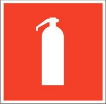 При несчастном случае пострадавший или очевидец несчастного случая обязан немедленно сообщить о случившемся Главному Эксперту.В помещении Экспертов Компетенции «Выпечка осетинских пирогов» находится аптечка первой помощи, укомплектованная изделиями медицинского назначения, ее необходимо использовать для оказания первой помощи, самопомощи в случаях получения травмы.В случае возникновения несчастного случая или болезни Эксперта, об этом немедленно уведомляется Главный эксперт.Эксперты, допустившие невыполнение или нарушение инструкции по охране труда, привлекаются к ответственности в соответствии с порядком проведения демонстрационного экзамена, а при необходимости согласно действующему законодательству.Требования охраны труда перед началом работыПеред началом работы Эксперты должны выполнить следующее:В подготовительный день С-1 Эксперт с особыми полномочиями, ответственный за охрану труда, обязан провести подробный инструктаж по«Программе инструктажа по охране труда и технике безопасности», ознакомить экспертов и участников с инструкцией по технике безопасности, с планами эвакуации при возникновении пожара, с местами расположениясанитарно-бытовых помещений, медицинскими кабинетами, питьевой воды, проконтролировать подготовку рабочих мест участников в соответствии с требованиями компетенции.Проверить специальную одежду, обувь и др. средства индивидуальной защиты. Одеть необходимые средства защиты для выполнения подготовки и контроля подготовки участниками рабочих мест, инструмента и оборудования.Ежедневно, перед началом выполнения задания демонстрационного экзамена участниками, Эксперт с особыми полномочиями проводит инструктаж по охране труда, Эксперты контролируют процесс подготовки рабочего места участниками, и принимают участие в подготовке рабочих мест участников в возрасте моложе 18 лет.Ежедневно, перед началом работ на площадке демонстрационного экзамена и в помещении экспертов необходимо:осмотреть рабочие места экспертов и участников;-привести в порядок рабочее место эксперта;-проверить правильность подключения оборудования в электросеть;одеть необходимые средства индивидуальной защиты;осмотреть инструмент и оборудование участников в возрасте до 18 лет, участники старше 18 лет осматривают самостоятельно инструмент и оборудование.Подготовить необходимые для работы материалы, приспособления, и разложить их на свои места, убрать с рабочего стола все лишнее.Эксперту запрещается приступать к работе при обнаружении неисправности оборудования. О замеченных недостатках и неисправностях немедленно сообщить Техническому Эксперту и до устранения неполадок к работе не приступать.Требования охраны труда во время работыИзображение на экранах видеомониторов должно быть стабильным, ясным и предельно четким, не иметь мерцаний символов и фона, на экранах не должно быть бликов и отражений светильников, окон и окружающих предметов.Суммарное время непосредственной работы с персональным компьютером и другой оргтехникой в течение дня должно быть не более 6 часов.Продолжительность непрерывной работы с персональным компьютером и другой оргтехникой без регламентированного перерыва не должнапревышать 2-х часов. Через каждый час работы следует делать регламентированный перерыв продолжительностью 15 мин.Во избежание поражения током запрещается:прикасаться к задней панели персонального компьютера и другой оргтехники, монитора при включенном питании;допускать попадания влаги на поверхность монитора, рабочую поверхность клавиатуры, дисководов, принтеров и других устройств;производить самостоятельно вскрытие и ремонт оборудования;переключать разъемы интерфейсных кабелей периферийных устройств при включенном питании;загромождать верхние панели устройств бумагами и посторонними предметами;допускать попадание влаги на поверхность системного блока (процессора), монитора, рабочую поверхность клавиатуры, дисководов, принтеров и др. устройств;При выполнении модулей задания демонстрационного экзамена участниками, Эксперту необходимо быть внимательным, не отвлекаться посторонними разговорами и делами без необходимости, не отвлекать других Экспертов и участников.Эксперту во время работы с оргтехникой:обращать внимание на символы, высвечивающиеся на панели оборудования, не игнорировать их;не снимать крышки и панели, жестко закрепленные на устройстве. В некоторых компонентах устройств используется высокое напряжение или лазерное излучение, что может привести к поражению электрическим током или вызвать слепоту;не производить включение/выключение аппаратов мокрыми руками;не ставить на устройство емкости с водой, не класть металлические предметы;не эксплуатировать аппарат, если он перегрелся, стал дымиться, появился посторонний запах или звук;не эксплуатировать аппарат, если его уронили или корпус был поврежден;вынимать	застрявшие	листы	можно	только	после	отключения устройства из сети;запрещается перемещать аппараты включенными в сеть;все работы по замене картриджей, бумаги можно производить только после отключения аппарата от сети;запрещается опираться на стекло оригиналодержателя, класть на него какие-либо вещи помимо оригинала;запрещается работать на аппарате с треснувшим стеклом;обязательно мыть руки теплой водой с мылом после каждой чистки картриджей, узлов и т.д.;просыпанный тонер, носитель немедленно собрать пылесосом или влажной ветошью.Включение и выключение персонального компьютера и оргтехники должно проводиться в соответствии с требованиями инструкции по эксплуатации.Запрещается:устанавливать неизвестные системы паролирования и самостоятельно проводить переформатирование диска;иметь при себе любые средства связи;пользоваться любой документацией, кроме предусмотренной заданием демонстрационного экзамена.При неисправности оборудования – прекратить работу и сообщить об этом Техническому эксперту, а в его отсутствие заместителю главного Эксперта.При нахождении на площадке демонстрационного экзамена Эксперту:одеть необходимые средства индивидуальной защиты;передвигаться по площадке демонстрационного экзамена не спеша, не делая резких движений, смотря под ноги.Требования охраны труда в аварийных ситуацияхПри обнаружении неисправности в работе электрических устройств, находящихся под напряжением (повышенном их нагреве, появления искрения, запаха гари, задымления и т.д.), Эксперту следует немедленно отключить источник электропитания и принять меры к устранению неисправностей, а также сообщить о случившемся Техническому Эксперту. Выполнение задания демонстрационного экзамена продолжать только после устранения возникшей неисправности.В случае возникновения зрительного дискомфорта и других неблагоприятных субъективных ощущений, следует ограничить время работы с персональным компьютером и другой оргтехникой, провести коррекциюдлительности перерывов для отдыха или провести смену деятельности на другую, не связанную с использованием персонального компьютера и другой оргтехники.При поражении электрическим током немедленно отключить электросеть, оказать первую помощь (самопомощь) пострадавшему, сообщить Главному Эксперту, при необходимости обратиться к врачу.При возникновении пожара необходимо немедленно оповестить Главного эксперта. При последующем развитии событий следует руководствоваться указаниями Главного эксперта или должностного лица, заменяющего его. Приложить усилия для исключения состояния страха и паники.При обнаружении очага возгорания на площадке демонстрационного экзамена необходимо любым возможным способом постараться загасить пламя в "зародыше" с обязательным соблюдением мер личной безопасности.При возгорании одежды попытаться сбросить ее. Если это сделать не удается, упасть на пол и, перекатываясь, сбить пламя; необходимо накрыть горящую одежду куском плотной ткани, облиться водой, запрещается бежатьбег только усилит интенсивность горения.В загоревшемся помещении не следует дожидаться, пока приблизится пламя. Основная опасность пожара для человека – дым. При наступлении признаков удушья лечь на пол и как можно быстрее ползти в сторону эвакуационного выхода.При обнаружении взрывоопасного или подозрительного предмета не подходить близко к нему, предупредить о возможной опасности находящихся поблизости ответственных лиц.При происшествии взрыва необходимо спокойно уточнить обстановку и действовать по указанию должностных лиц, при необходимости эвакуации, эвакуировать участников и других экспертов площадки демонстрационного экзамена, взять с собой документы и предметы первой необходимости, при передвижении соблюдать осторожность, не трогать поврежденные конструкции, оголившиеся электрические провода. В разрушенном или поврежденном помещении не следует пользоваться открытым огнем (спичками, зажигалками и т.п.).Требование охраны труда по окончании выполнения работыПосле окончания дня демонстрационного экзамена Эксперт обязан:Отключить электрические приборы, оборудование, инструмент и устройства от источника питания.Привести в порядок рабочее место Эксперта и проверить рабочие места участников.Сообщить Техническому эксперту о выявленных во время выполнения заданий демонстрационного экзамена неполадках и неисправностях оборудования, и других факторах, влияющих на безопасность труда.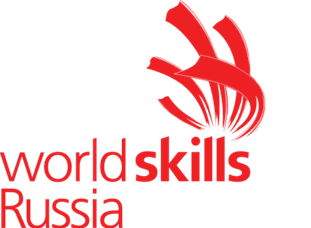 Комплект оценочной документации № 1.1 для Демонстрационного экзамена по стандартам Ворлдскиллс Россия по компетенции№ 14 «Выпечка осетинских пирогов»СОДЕРЖАНИЕ      Комплект оценочной документации паспорт КОД 1.1-2022	29Паспорт комплекта оценочной документации	29Описание	30 Перечень	знаний,  умений,  навыков  в     соответствии  со Спецификацией стандарта	32Количество экспертов, участвующих в оценке выполнения задания, и минимальное количество рабочих мест на площадке	36Рекомендуемая	схема	перевода	результатов демонстрационного экзамена из стобалльной шкалы в пятибалльную	37Список оборудования и материалов, запрещенных на площадке (при наличии)	37Детальная информация о распределении баллов и формате оценки. 38Примерный план работы Центра проведения демонстрационного экзамена.	39Необходимые приложения	43План застройки площадки центра проведения демонстрационного экзамена по стандартам Ворлдскиллс Россия (очный)	43Образец задания	43Комплект оценочной документации паспорт КОД 1.1-2022Паспорт комплекта оценочной документацииОписаниеКомплект оценочной документации (КОД) разработан в целях организации и проведения демонстрационного экзамена по стандартам Ворлдскиллс Россия.В данном разделе указаны основные характеристики КОД и должны использоваться при планировании, проведении и оценки результатов демонстрационного экзамена образовательными организациями, ЦПДЭ и Агентством.Таблица 1. Паспорт комплекта оценочной документации (КОД)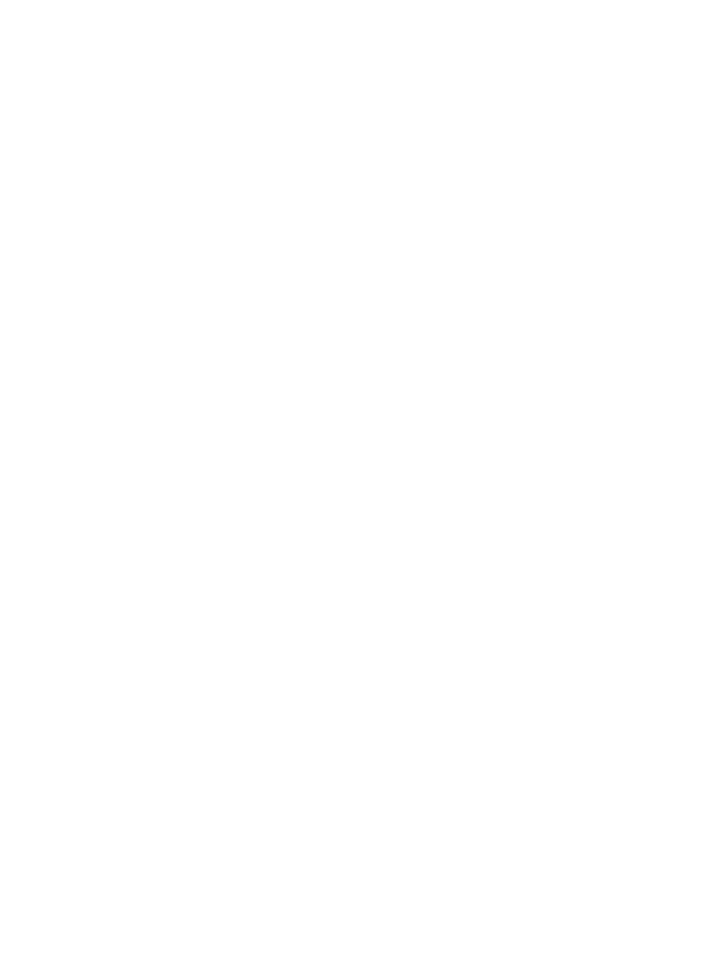 Перечень знаний, умений, навыков в соответствии со Спецификацией стандартаПеречень знаний, умений, навыков в соответствии со Спецификацией стандарта, (WorldSkills Standards Specifications, WSSS), проверяемый в рамках комплекта оценочной документации, (Таблица 2).Таблица 2. WSSS*Таблица соответствия знаний, умений и практических навыков, оцениваемых в рамках демонстрационного экзамена профессиональным компетенциям, основным видам деятельности, предусмотренным ФГОС СПО и уровням квалификаций в соответствии с профессиональными стандартами доступна в Приложении 2.Количество экспертов, участвующих в оценке выполнения задания, и минимальное количество рабочих мест на площадкеСоотношение	количества	экспертов	в	зависимости	от	количества экзаменуемых и количества рабочих мест.Таблица 3. Расчет количества экспертов исходя из количества рабочих мест и участников.Рекомендуемая схема перевода результатов демонстрационного экзамена из сто балльной шкалы в пятибалльнуюПо результатам выполнения заданий демонстрационного экзамена может быть применена схема перевода баллов из сто балльной шкалы в оценки по пятибалльной шкале.Таблица 4. Рекомендуемая схема перевода результатов демонстрационного экзамена из сто балльной шкалы в пятибалльнуюСписок оборудования и материалов, запрещенных на площадке (при наличии)Таблица 5. Список оборудования и материалов, запрещенных на площадке, (при наличии)Детальная информация о распределении баллов и формате оценки.Таблица 6. Обобщенная оценочная ведомость.Примерный план работы Центра проведения демонстрационного экзамена1.Таблица 7. Примерный план работы Центра проведения демонстрационного экзамена.Если планируется проведение демонстрационного экзамена для двух и более экзаменационных групп (ЭГ) из одной учебной группы одновременно на одной площадке, то это также должно быть отражено в плане. Примерный план рекомендуется составить таким образом, чтобы продолжительность работы экспертов на площадке не превышала нормы, установленные действующим законодательством. В случае необходимости превышения установленной продолжительности по объективным причинам, требуется согласование с экспертами, задействованными для работы на соответствующей площадке.Необходимые приложенияПриложение 2. Соответствия знаний, умений и практических навыков, оцениваемых в рамках демонстрационного экзамена профессиональным компетенциям, основным видам деятельности, предусмотренным ФГОС СПО и уровням квалификаций в соответствии с профессиональными стандартами.Приложение 5. План застройки площадки для проведения демонстрационного экзамена.Приложение 6. Инфраструктурный(-ые) лист(-ы).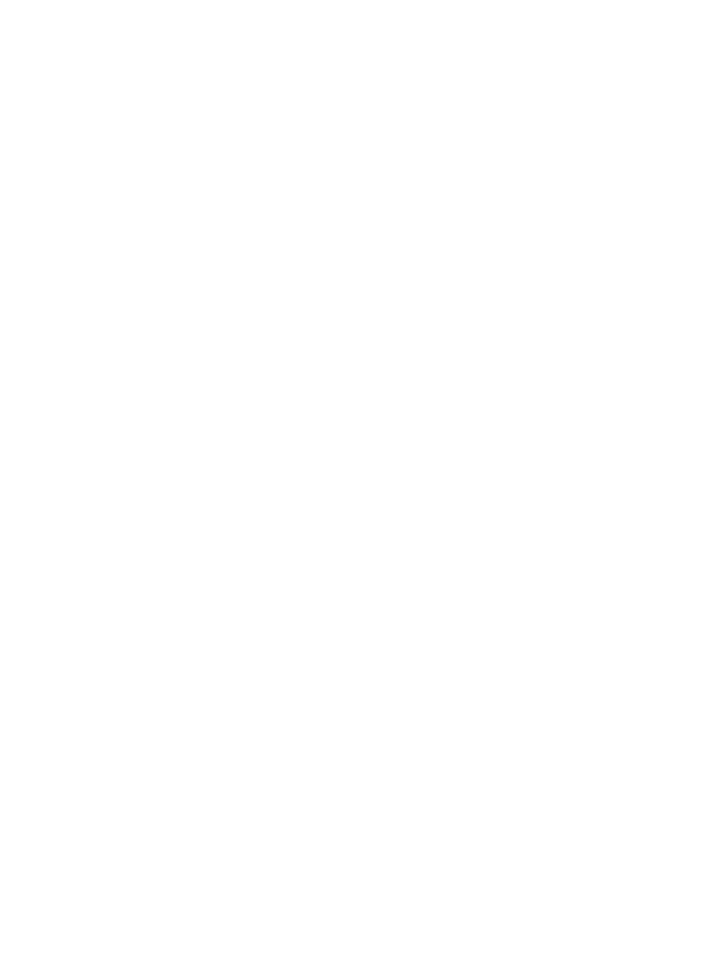 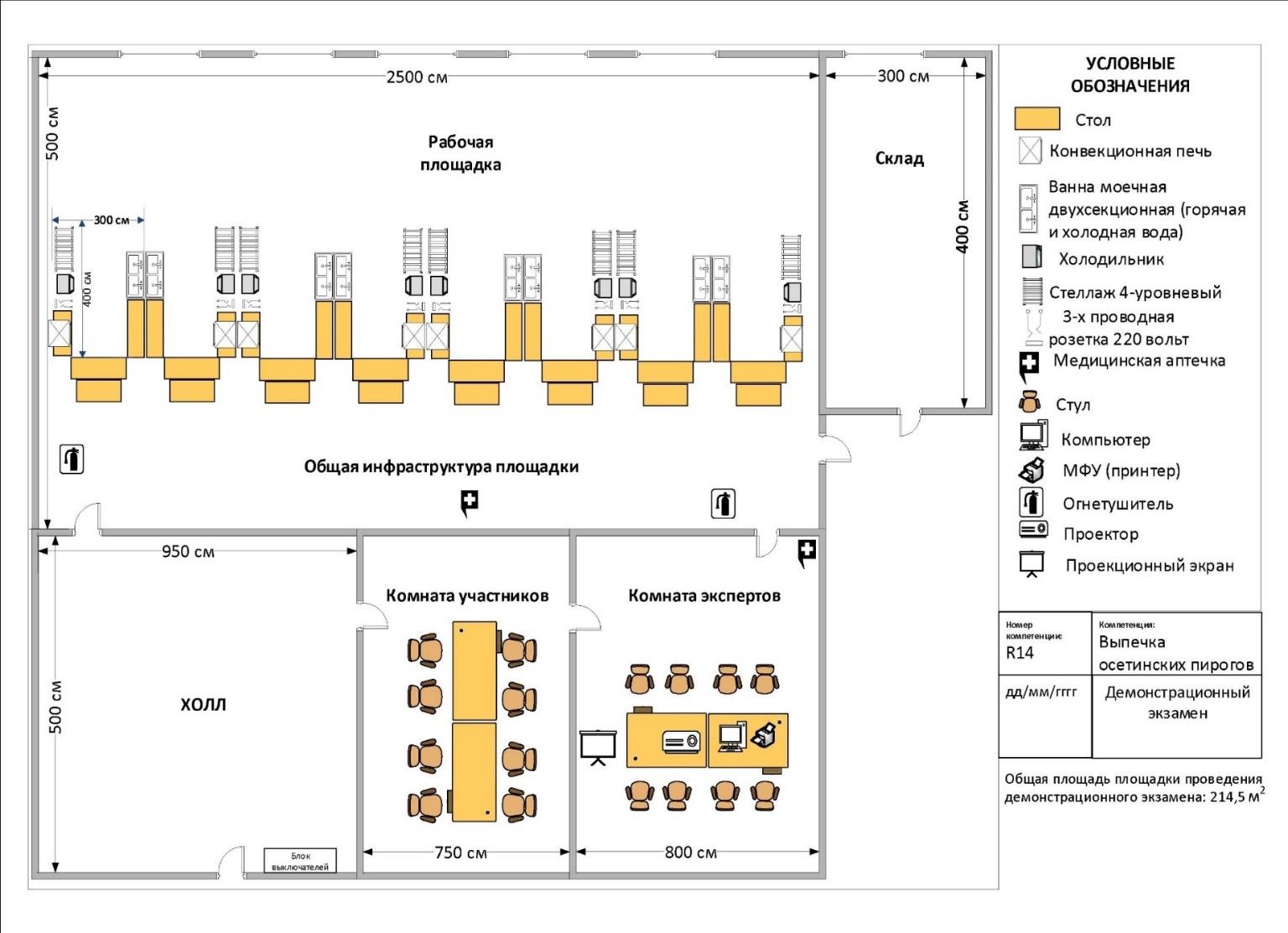 План застройки площадки центра проведения демонстрационного экзамена по стандартам Ворлдскиллс Россия (очный)Формат проведения ДЭ: очныйОбщая площадь площадки: 214,5м2Образец заданияОбразец задания для демонстрационного экзамена по комплекту оценочной документации.Описание задания.Участник при себе должен иметь личную медицинскую книжку, студенческий билет или зачетную книжку, в случае отсутствия – иной документ, удостоверяющий личность экзаменуемого. Задание имеет несколько модулей.Участник готовит дрожжевое тесто безопарным способом и фарш из тыквы и свежего сыра для приготовления осетинского пирога (насджын).Участник готовит дрожжевое тесто безопарным способом и фарш из капусты и лука репчатого (без сыра) для приготовления осетинского пирога (къабускаджын),Участник готовит дрожжевое тесто безопарным способом и фарш из фасоли, лука репчатого и грецкого ореха для приготовления осетинского пирога (хъæдурджын).Оценка производится в отношении работы модулей и процесса выполнения работы. Если участник демонстрационного экзамена не выполняет требования техники безопасности, подвергает опасности себя или других участников, такой участник может быть отстранен от экзамена.По окончании модуля фиксируется «Точка стоп», после чего подача пирогов становится невозможной, так как на модуль отводится определенное количество времени.Если модуль содержит несколько субкритериев, то подача пирогов может быть с опозданием, но за каждые 5 минут задержки будут сниматься баллы, предусмотренные критериями оценивания.Формат демонстрационного экзамена: очный Форма участия: индивидуальнаяВид аттестации: ГИА / промежуточнаяОписание модуля 1: Организация работы на площадкеОписание модуля 2: Пироги: с тыквой и свежим сыром (насджын), скапустой и луком репчатым (без сыра) (къабускаджын), с фасолью, луком репчатым и грецким орехом (хъаедурджын)Участнику необходимо приготовить из дрожжевого теста безопарным способом 3 вида пирогов осетинских:с тыквой и свежим сыром (насджын) в количестве 2 шт.с капустой и луком репчатым (без сыра) (къабускаджын) в количестве 2шт.шт.с фасолью, луком репчатым и грецким орехом (хъаедурджын) в количестве Размер пирога в диаметре 32-33 см, масса каждого пирога 900г.Пироги обильно смазываются маслом сливочным или топленым. Подаются пироги на круглой белой плоской тарелке диаметром 35 см:для дегустации (оценки органолептических показателей) в отдельности натарелках (на одной тарелке 1 вид пирога)- для презентации на одной тарелке три вида пирогов, сложенных определенным образом.Использование при подаче несъедобных компонентов, дополнительных аксессуаров и вспомогательного инвентаря на тарелках НЕ ДОПУСКАЕТСЯ!!!За 3 часа участник демонстрационного экзамена должен:приготовить дрожжевое тесто безопарным способом;подготовить фарши;сформовать пироги;выпечь;презентовать (подать) пироги- с тыквой и свежим сыром (насджын) в количестве 2 шт. подается через 2 часа после старта модуля,Описание модуля 3: Соблюдение охраны труда и техники безопасностиРабочей группой по вопросам разработки оценочных материалов в 2021 году для проведения Демонстрационного экзаменапо стандартам Ворлдскиллс Россия по образовательным программам среднего профессионального образованияПротокол от 23.12.2021-1г.№ Пр-23.12.2021-1Номер компетенцииR14Наименование компетенцииВыпечка осетинских пироговНаименование инструментаНаименование инструментаиспользуетсамостоятельноиспользует	под	наблюдением	эксперта	илиназначенного ответственного лица старше 18 лет:Ножи поварской тройкиПечь электрическаяНож-экономкаПлита электрическая (с индукционным нагревом)НожницыБлендер ручной погружнойТопорикПланетарный миксерМясорубкаНаименование оборудованияНаименование оборудованияиспользует самостоятельновыполняет	задание демонстрационного экзамена совместно сэкспертомПечь электрическаяПлита электрическая (с индукционным нагревом)Блендер ручной погружнойПланетарный миксерМясорубкаВесы	настольные	электронные(профессиональные)Шкаф холодильныйНаименованиеинструмента	или оборудованияПравила подготовки к выполнению задания демонстрационного экзаменаМясорубка-	произвести	необходимую	сборку оборудования, правильно установить и надежнозакрепить съемные детали;Наименованиеинструмента	или оборудованияПравила подготовки к выполнению задания демонстрационного экзаменапроверить отсутствие свисающих и оголенных концов электропроводки;проверить надежность закрытия всех токоведущих и пусковых устройств оборудования;проверить отсутствие посторонних предметов внутри и вокруг оборудования;проверить работу оборудования на холостомходуПечь электрическаянадежно установить переносное оборудование на рабочем столе;проверить отсутствие свисающих и оголенных концов электропроводки;проверить надежность закрытия всех токоведущих и пусковых устройств оборудования;проверить отсутствие посторонних предметов внутри и вокруг оборудования;проверить исправность оборудованияПлита электрическая	(с индукционным нагревом)надежно установить переносное оборудование на рабочем столе;проверить отсутствие свисающих и оголенных концов электропроводки;проверить надежность закрытия всех токоведущих и пусковых устройств оборудования;проверить исправность оборудованияБлендер	ручной погружнойудобно и устойчиво разместить оборудование в соответствии с частотой использования;проверить исправность оборудованияПланетарный миксернадежно установить переносное оборудование на рабочем столе;проверить исправность оборудованияНаименованиеинструмента	или оборудованияПравила подготовки к выполнению задания демонстрационного экзаменаВесы	настольные электронные(профессиональные)-	следить	за	тем,	чтобы		электрошнур	не перекручивался		и		не	перегибался,	несоприкасался с острыми предметами, угламиШкаф холодильныйконтроль за состоянием агрегата, правильной его загрузкой и установкой щитков, системой отвода конденсата;ежедневная чистка после окончания работы;удаление снеговой ”шубы” (слоя инея толщиной более 3 мм);визуальный контроль   за   температурой   вохлаждаемом объеме по термометру.Ножи поварской тройкипроверить рукоятки ножей (они должны быть плотно насаженными, нескользкими и удобными для захвата, имеющими необходимый упор для пальцев руки, не деформирующимися от воздействия горячей воды);проверить полотна ножей (они должны быть гладкими, отполированными, без вмятин итрещин)Нож-экономкапроверить рукоятку ножа-экономки (она должны быть плотно насаженной, нескользкой и удобной для захвата, имеющей необходимый упор для пальцев руки, не деформирующейся от воздействия горячей воды);проверить   полотно    ножа-экономки    (онодолжны быть гладким, отполированным, без вмятин и трещин)Ножницыисправность	ножниц	(они	должны	бытьчистыми,	гладкими,	без	сколов,	трещин	и заусениц)Топорик- проверить рукоятку топорика (она должныбыть плотно насаженной, нескользкой и удобной для захвата, имеющей необходимый упор дляНаименованиеинструмента	или оборудованияПравила подготовки к выполнению задания демонстрационного экзаменапальцев	руки,	не	деформирующейся	от воздействия горячей воды);- проверить полотно топорика (оно должны бытьгладким, отполированным, без вмятин и трещин)Наименованиеинструмента/ оборудованияТребования безопасностиНожи	поварской тройкине работать с ножом в направлении к своему телу;крепко держать рукоятку ножа;использовать только хорошо заточенные ножи и инструменты;следить, чтобы руки и рукоятка ножа были сухими;не оставлять нож в положении режущей кромкой вверх;не оставлять нож вколотым в продукты или между ними;не пытаться поймать падающий нож;не использовать кухонный нож не по назначению;мыть нож после каждого примененияво время очистки и промывки ножей беречь пальцы от порезовпри очистке ножа от остатков продукта и отзасаливания применять скребкиНож-экономкаиспользовать ножи с непрочно закрепленными полотнами, с рукоятками, имеющими заусеницы, с затупившимися лезвиямиделать резкие движенияпроверять остроту лезвия рукойНожницы- не работать с тупыми ножницами и с ослабленным шарнирным креплением.-при работе внимательно следить за направлением резания;-не держать ножницы лезвием вверх;-не оставлять ножницы с открытыми лезвиями;-не резать ножницами на ходуТопорик- постоянно следить за исправностью топорикаНаименование инструмента/оборудованияТребования безопасности- следить, чтобы разделочный материал находилсяперед участником на разделочной доскеПечь электрическаяПри открытии дверки соблюдать осторожность: сначала слегка приоткрыть дверцу выпустить пар и (или) горячий воздух из камеры, после открыть дверку полностью. При открытии дверки на работающей печи вентилятор продолжает вращаться еще примерно минуту. Для очистки наружной поверхности печи не допускается применять водяную струю. Также следует помнить, что температура стекла дверки может достигать более 80оС. Во избежание разбития стекла выемку сковородпроизводить при зафиксированной дверке.Плитаэлектрическая	(с индукционнымнагревом)Оборудование и его доступные части нагреваются во время эксплуатации. Существует опасность травмы, при прикосновении к нагревательным элементам. Поэтому, во время работы оборудования - быть особо бдительными. Приготовление на плите на жиру или на растительных маслах, может быть опасно и привести к пожару, в связи с этим, никогда нельзя гасить огонь водой! Сначала необходимо отключить оборудование, а затем накрыть огонь, например, крышкой. Нельзя складировать предметы и вещи на поверхности плиты. Если на поверхности имеется трещина, то следует отключить электропитание во избежание поражения электрическим током.После эксплуатации отключить нагревательную плиту регулятором, а не руководствоваться указаниями детектора посуды. Для чистки плитынельзя применять оборудование для чистки паром.Блендер	ручной погружнойВо избежание разбрызгивания заполнять емкость продуктами не более чем на 2/3 объема. Для эффективного     взбивания     продуктов     миксеромингредиенты должны покрывать по крайней мереНаименование инструмента/оборудованияТребования безопасностинижнюю часть венчика. При использовании блендера или миксера сначала погрузить насадку в емкость с продуктами, затем нажать кнопку включения или турборежима. Перед тем как извлечь насадку из емкости, отпустить кнопку. Начинать работу на небольшой скорости, при необходимости увеличивая ее вращением регулятора скорости на ручке прибора. Рядом с регулятором нанесена шкала: определив оптимальную скорость для данного вида продуктов, запомнить ее значение и использовать в дальнейшем. Для работы с максимальной интенсивностью (при обработке твердых продуктов или на завершающей стадии взбивания) нажать и удерживать кнопку турборежима.Не погружать в обрабатываемые продукты место соединения насадки с блоком электродвигателя. Мясо перед измельчением нарезать кубиками по 1-1,5 см. Не использовать блендер для приготовления картофельного пюре. Перед смешиванием горячих продуктов снять емкость с плиты. Дать продуктам остыть, не смешивать продукты и жидкости, если их температура выше 80°С. Начинать обработку на минимальной скорости. Беречься брызг, начинать обработку продукта на малой скорости. Не использовать прибор для измельчения сахара и других особо твердых продуктов. При работе с насадкой - блендером и насадкой-венчиком не использовать в качестве емкости чашу измельчителя. Металлическая ось на дне чаши может повредитьнасадку.Планетарный миксерИзбегать контакта с движущимися деталями. Для предотвращения травм и/или повреждения миксера при его использовании не допускать соприкосновениянасадки-взбивалки с руками, волосами, одеждой, аНаименование инструмента/оборудованияТребования безопасноститакже с приборами и другими кухонными принадлежностями. Не оставлять работающий миксер у края рабочей поверхности стола. При большой нагрузке на насадки или при высокой скорости вращения насадок миксер может перемещаться по рабочей поверхности стола. Удалять плоскую взбивалку, проволочный венчик или крюк для замешивания теста из миксера перед мытьём.Не использовать любой прибор с повреждённым шнуром питания. После падения прибора или какого- либо повреждения, обратитесь к техническому эксперту. Не допускать свисания шнура питания с края стола или другой рабочей поверхности, и контакта с горячими предметами.При использовании модели миксера с наклонной головкой, эта головка должна быть полностью опущена вниз перед фиксацией. Перед смешиванием убедиться в том, что замок защелкнут, а для этого попытаться поднять головку. Поднимать миксер следует с осторожностью, учитывая его большой вес. Убедиться в том, что фиксатор надёжно закреплён (затянуть ручку насадки) перед использованием миксера, чтобы избежать возможности паденияфиксатора насадки в чашу при работе миксера.МясорубкаНе касаться вращающихся частей прибора! Дождаться, пока вращение полностью прекратится. Не опускать посторонние предметы в отверстие для подачи продуктов. Быть аккуратны при использовании. Не проталкивать продукты в загрузочное отверстие руками или посторонними предметами во избежание травм или поломки прибора.     Использовать     для     этого     толкатель,входящий в комплект. При возникновении любыхНаименование инструмента/оборудованияТребования безопасностинеисправностей отключить прибор от электросети и обратиться к техническому эксперту.Перед очисткой прибора убедиться, что он отключен от электросети. ЗАПРЕЩАЕТСЯ погружать корпусприбора в воду или помещать его под струю воды.Весы	настольные электронные(профессиональные)При эксплуатации измерительных весов не нагружать весы сверх наибольшего предела взвешивания (включая массу тары). Не допускать ударов по платформе. Не подвергать весы сильной вибрации. Не пользоваться для протирки индикатора растворителями и другими летучими веществами. Не работать в запыленных местах. Избегать резких перепадов температуры. При работе не нажиматьсильно на клавиши.Шкаф холодильныйПри эксплуатации холодильного оборудования:количество загружаемых продуктов не должно превышать норму, на которую рассчитан холодильный шкаф;двери холодильного оборудования открывать на короткое время и как можно реже;при обнаружении утечки хладона холодильное оборудование немедленно отключить, помещение - проветрить;не допускается:включать агрегат при отсутствии защитного заземления или зануления электродвигателей;прикасаться к подвижным частям включенного в сеть агрегата независимо от того, находится он в работе или в режиме автоматической остановки;удалять иней с испарителей механическим способом с помощью скребков, ножей;самовольно передвигать холодильный шкаф.№ п/пНаименованиеИнформация о разработанном КОД1231Номер компетенцииR142Название компетенцииВыпечка осетинских пирогов3КОД является однодневным или двухдневным:Однодневный4Номер КОДКОД 1.14.1Год(ы) действия КОД2022 (1 год)5Уровень ДЭФГОС СПО6Общее максимально возможное количество баллов задания по всем критериям оценки27,407Длительность выполнения экзаменационного задания данного КОД3:20:008КОД разработан на основеФНЧ Молодые профессионалы 20219КОД подходит для проведения демонстрационного экзамена в качестве процедуры Независимой оценки квалификации (НОК)НЕТ10Вид аттестации, для которой подходит данный КОДГИА, Промежуточная11Формат проведения ДЭX11.1КОД разработан для проведения ДЭ в очном формате, (участники и эксперты находятся в ЦПДЭ)Да11.2КОД разработан для проведения ДЭ в дистанционном формате, (участники и эксперты работают удаленно)Не предусмотрено11.3КОД разработан для проведения ДЭ враспределенном формате, (детализация в п.11.3.1)Не предусмотрено11.3.1Формат работы в распределенном форматеНе предусмотрено12Форма участия (индивидуальная, парная, групповая)Индивидуальная12.1Количество человек в группе,(т.е. задание ДЭ выполняется индивидуально или в группе/ команде из нескольких экзаменуемых)1,0012.2Организация работы при невозможности разбить экзаменуемых на указанное в п. 12.1 количество человек в группе13Минимальное количество линейных экспертов,участвующих в оценке демонстрационного экзамена по компетенции6,0016Автоматизированная оценка результатов заданийАвтоматизация неприменима16.1Что автоматизировано:заполняется при выборе вариантов в п.16: возможна частичная или полная автоматизацияНомер раздела WSSSНаименование раздела WSSSСодержание раздела WSSS: Специалист должен знатьВажность раздела WSSS (%)12341Организация	и управление работойСпециалист должен знать: • Факторы, воздействующие наиспользуемые в выпечке ингредиенты, включая их сезонность, доступность, стоимость, хранение и использование• Специалист должен знать: • Факторы, воздействующие на используемые в выпечке ингредиенты, включая их сезонность, доступность,стоимость, хранение и использование• Набор инструментов и оборудования, используемых в выпечке осетинских пирогов Специалист должен уметь: • Подготовить и правильно использовать инструменты и оборудование• Готовить продукты в соответствии с установленным уровнем затрат•Демонстрировать развитые компетенции в организации рабочего процесса• Выполнять работу в срок• Демонстрировать развитые компетенции в организации рабочего процесса• Выполнятьработу в срок2,72Пищевая гигиена, техника безопасности и нормы охраны	здоровья, окружающая средаСпециалист должен знать:Показатели качества свежих и консервированных продуктовНабор инструментов и оборудования, используемых в выпечке осетинских пироговСпециалист должен уметь:Работать, строго соблюдая стандарты личной гигиены и нормы безопасности при хранении, подготовке, приготовлении и подаче продуктов питания (англ. — HACCP (анализ рисков икритические контрольные точки))Работать аккуратно и придерживаться правил техники безопасностиПоддерживать технику безопасности и нормы охраны здоровья, а также пищевую гигиену на рабочем месте43Компетенции общения и межличностных отношенийСпециалист должен знать: • Важность эффективной коммуникации между командами, коллегами, подрядчиками и другими специалистами• Необходимость эффективной коммуникации с клиентами Специалист должен уметь: • Вести диалог с покупателями на профессиональном уровне•Разработать правильный продукт, соответствующий пожеланиям и заказу клиента • Выстраивать эффективное общение с коллегами, командами и клиентами• Разрабатывать рецептуры таким образом, чтобы любой другой пекарь осетинских пирогов смог понять их и изготовить качественный продукт34Умело	использовать сырье и придерживаться рецептуры		выпечки осетинских пироговСпециалист должен знать:Важность соблюдения кулинарных рецептур для контроля качестваОбращение с сырьём посредством технологий производстваВлияние различных технологий на производство осетинских пироговВажность внешнего вида, текстуры и вкуса Специалист должен уметь:Применять знания о влиянии различных продуктов и помола муки на осетинские пирогиПрименять знания о характеристиках различного сырья для производства осетинских пироговСоздавать продукцию с правильными размером, формой, внешним видом, вкусом и в полном соответствии сустановленными стандартами3,75Процесс приготовления и брожения тестаСпециалист должен знать: • Методы производства различных видов теста для осетинских пирогов, таких как тесто дрожжевое (опарный и без опарных способов производства), пресное • Влияние сырья на тесто• Научные основы брожения, такие как типы брожения, а также субстанции, участвующие в процессеброжения и скисания• Набор инструментов и оборудования,используемых в выпечке осетинских пирогов Специалист должен уметь: • Замешивать тесто так, чтобы вырабатывалась клейковина, необходимая для придания ему эластичности и прочности• Растаивать тесто для насыщения его воздухом и придания ему структуры6,56Формовать и украшать тестоСпециалист должен знать:Важность формовки и украшения теста перед выпечкойВлияние формы или формовки на конечный продуктКак размещать начинки в тесте и формировать его так, чтобы запечь вместе с начинкойСпециалист должен уметь:Определять, когда тесто достаточно забродило и готово к дальнейшей обработке, например, приданию формыПравильно формовать осетинские пироги, согласно заранее определенным формамПроизводить изделия, обеспечивая стабильность качества, размеров и конечных характеристик37Процесс выпечки и обращение с изделием после нееСпециалист должен знать:• Набор инструментов и оборудования, используемых для выпечки осетинских пирогов• Физические процессы, происходящие внутри осетинских пирогов во время выпечки• Длительность выпекания конкретного изделия до его готовности Специалист должен уметь: • Следить за условиями выпекания, такими как: температура, влажность, подачамаксимального и минимального тепла• Регулировать процесс выпекания таким образом, чтобы все осетинские пироги приобретали правильные форму, цвет и корочку• Правильно хранить осетинские пироги после выпекания4,5Минимальное количество линейных экспертов, участвующих в оценке демонстрационного экзамена по компетенции6Количество постов- рабочих мест на экзаменационной площадкеКоличество участников на одно пост-рабочее место на одной экзаменационной площадке (по умолчанию 1 участник)Максимальное количествоучастников в одной экзаменационной группе одной экзаменационной площадкиКоличество экспертов на однуэкзаменационную группу одной экзаменационной площадки1236111621263136414651566166717681869196101106111116121126131136141146151156161169171179181189191199201209211219221229231239241249251259Оценка«2»«3»«4»«5»12345Отношение полученного количества баллов к максимально возможному (в процентах)0,00% - 19,99%20,00% - 39,99%40,00% -69,99%70,00% - 100,00%№ п/пНаименование запрещенного оборудования121Участник не может приносить свои продукты, сырье для выполнения задания№ п/пМодуль задания, где проверяется критерийКритерийДлительность модуляРазделы WSSSСудейские баллыОбъективные баллыОбщие баллы123456781Модуль 1: Организация работы на площадкеA: Организация работы на площадке0:20:001, 2, 4, 55,403,008,402Модуль 2: Пироги: с тыквой и свежим сыром (насджын), с капустой и луком репчатым (без сыра) (къабускаджын), с фасолью, луком репчатым и грецким орехом(хъаедурджын)B: Пироги: с тыквой и свежимсыром (насджын), с капустой илуком репчатым (без сыра) (къабускаджын), с фасолью, луком репчатым и грецкиморехом (хъаедурджын)3:00:001, 3, 5, 6, 712,006,0018,003Модуль 3: Соблюдение охраны труда и техники безопасностиI: Соблюдение охраны труда и техникибезопасности20,001,001,00Итог--3:20:00-17,4010,0027,40День (выберете из выпадающегосписка)Начало мероприятия (укажите в форматеЧЧ:ММ)Окончание мероприят ия (укажите в форматеЧЧ:ММ)Длительность мероприятия (расчет производится автоматическ и)МероприятиеДействия экспертной группы прираспределенно м формате ДЭ (Заполняется при выборе распределенно го форматаДЭ)Действия экзаменуемых прираспределенно м формате ДЭ (Заполняется при выборе распределенно го форматаДЭ)Действия экспертной группы придистанционно м формате ДЭ (Заполняется при выборедистанционно го форматаДЭ)Действия экзаменуемых придистанционно м формате ДЭ (Заполняется при выборедистанционно го форматаДЭ)123456789Подготовительн ый (C-1)08:00:0008:100:10:00Получение главным экспертом заданиядемонстрационно го экзаменаПодготовительн ый (C-1)08:10:0008:20:000:10:00Проверка готовности проведениядемонстрационно го экзамена, заполнение Акта о готовности/не готовностиПодготовительн ый (C-1)08:20:0008:30:000:10:00Распределение обязанностей по проведению экзамена между членамиЭкспертной группы, заполнение Протокола о распределенииПодготовительн ый (C-1)08:30:0008:40:000:10:00Инструктаж Экспертной группы по охране труда и техникебезопасности,сбор подписей в Протоколе об ознакомленииПодготовительн ый (C-1)08:40:0009:00:000:20:00Регистрация участниковдемонстрационно го экзаменаПодготовительн ый (C-1)09:00:0009:30:000:30:00Инструктаж участников по охране труда и техникебезопасности,сбор подписей в Протоколе об ознакомленииПодготовительн ый (C-1)09:30:0011:00:001:30:00Распределение рабочих мест (жеребьевка) и ознакомление участников с рабочимиместами,оборудованием, графикомработы, инойдокументацией и заполнение ПротоколаДень 1 (C1)09:00:0009:30:000:30:00Ознакомление с заданием иправиламиДень 1 (C1)09:30:0009:50:000:20:00Брифинг экспертовПодключение к видеотрансляцииДень 1 (C1)09:50:0010:00:000:10:00Выполнение модуля 1День 1 (C1)10:00:0013:00:003:00:00Выполнение модуля 2День 1 (C1)13:00:0013:10:000:10:00Выполнение модуля 1День 1 (C1)13:10:0014:00:000:50:00Отключение от видеотрансляции ОбедДень 1 (C1)14:00:0015:00:001:00:00Работа экспертов, заполнение форм и оценочных ведомостейДень 1 (C1)15:00:0016:00:001:00:00Подведение итогов, внесение главнымэкспертом баллов в CIS,блокировка,сверка баллов, заполнение итогового протокола